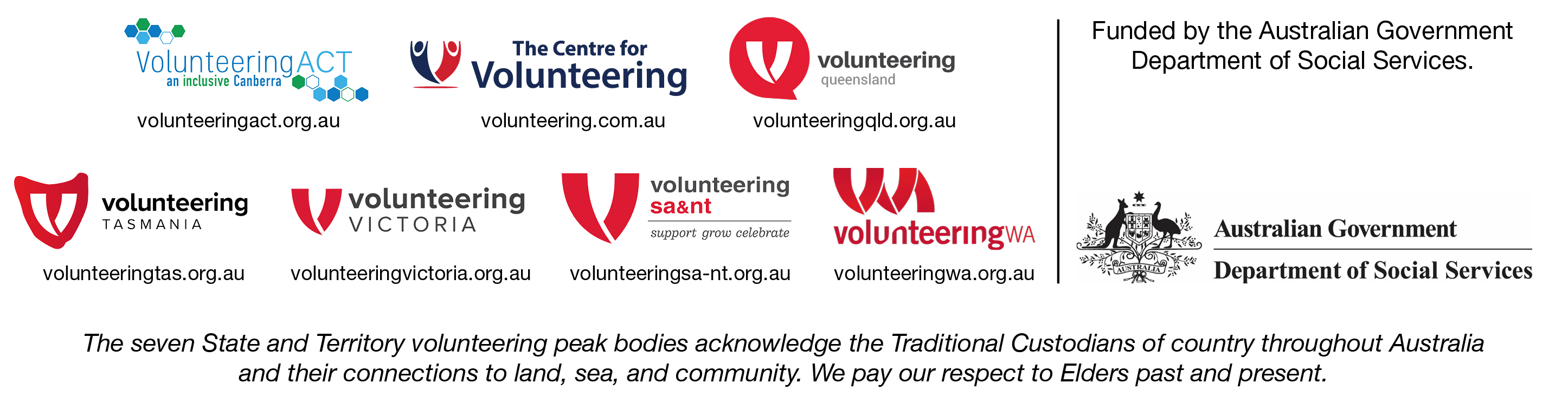 Volunteer Management Activity – Project Proposal Application RefereesEach referee provided must have experience working with at least one core team member.  Referee 1 (mandatory) Referee 2 (mandatory)Appendix 1Risk matrixRisk Management StrategyConsider Strategic Risks such as Legal; Financial; Human Resources; Stakeholders; Operational Service Delivery; IT/ Information Management; Reputational etcVolunteer Management Activity – Project Proposal Application Appendix ChecklistProject TitleSubmitted byTitleOrganisationABNPhoneEmailAddressStateP’codePrimary Contact PhonePositionEmailEssential eligibility requirementsTo be eligible to submit a proposal for this project, the following requirements must be met.The applicant:Will not be in receipt of funding for the same activity from State or Local Governments during the funding periodIs financially viable Is not included in the list of organisations that have failed to join the National Redress Scheme Adopts child safe practices Has cultural competency skills Has no reason to believe that it is not a fit and proper entity to partner for the delivery of Australian Government funded services Has an Australian Business Number (ABN) or is willing to provide a Statement by Supplier Form (reason for not quoting an ABN).  To be eligible to submit a proposal for this project, the following requirements must be met.The applicant:Will not be in receipt of funding for the same activity from State or Local Governments during the funding periodIs financially viable Is not included in the list of organisations that have failed to join the National Redress Scheme Adopts child safe practices Has cultural competency skills Has no reason to believe that it is not a fit and proper entity to partner for the delivery of Australian Government funded services Has an Australian Business Number (ABN) or is willing to provide a Statement by Supplier Form (reason for not quoting an ABN).  To be eligible to submit a proposal for this project, the following requirements must be met.The applicant:Will not be in receipt of funding for the same activity from State or Local Governments during the funding periodIs financially viable Is not included in the list of organisations that have failed to join the National Redress Scheme Adopts child safe practices Has cultural competency skills Has no reason to believe that it is not a fit and proper entity to partner for the delivery of Australian Government funded services Has an Australian Business Number (ABN) or is willing to provide a Statement by Supplier Form (reason for not quoting an ABN).  To be eligible to submit a proposal for this project, the following requirements must be met.The applicant:Will not be in receipt of funding for the same activity from State or Local Governments during the funding periodIs financially viable Is not included in the list of organisations that have failed to join the National Redress Scheme Adopts child safe practices Has cultural competency skills Has no reason to believe that it is not a fit and proper entity to partner for the delivery of Australian Government funded services Has an Australian Business Number (ABN) or is willing to provide a Statement by Supplier Form (reason for not quoting an ABN).  Essential eligibility requirementsI confirm that the organisation / entity submitting this proposal meets all the essential eligibility requirements listed above.  I confirm that the organisation / entity submitting this proposal meets all the essential eligibility requirements listed above.  I confirm that the organisation / entity submitting this proposal meets all the essential eligibility requirements listed above.  I confirm that the organisation / entity submitting this proposal meets all the essential eligibility requirements listed above.  Summary Budget (Multiple project options are not a requirement for this submission but will be considered.)Option AOption BProject TeamPlease identify team members to be associated with this project, high level experience and anticipated availability, labour hours and responsibilities on the project – e.g.  team leader; project manager; researcher; designer etc.  Appendix further details as necessary.Please identify team members to be associated with this project, high level experience and anticipated availability, labour hours and responsibilities on the project – e.g.  team leader; project manager; researcher; designer etc.  Appendix further details as necessary.Please identify team members to be associated with this project, high level experience and anticipated availability, labour hours and responsibilities on the project – e.g.  team leader; project manager; researcher; designer etc.  Appendix further details as necessary.Please identify team members to be associated with this project, high level experience and anticipated availability, labour hours and responsibilities on the project – e.g.  team leader; project manager; researcher; designer etc.  Appendix further details as necessary.Project TeamCulturePlease detail your understanding of, and commitment to, the values of the volunteering community.Please detail your understanding of, and commitment to, the values of the volunteering community.Please detail your understanding of, and commitment to, the values of the volunteering community.Please detail your understanding of, and commitment to, the values of the volunteering community.CultureCompliancePlease document evidence of compliance with relevant regulatory requirements - such as protection of vulnerable people, OH&S, professional licensing etc.Please document evidence of compliance with relevant regulatory requirements - such as protection of vulnerable people, OH&S, professional licensing etc.Please document evidence of compliance with relevant regulatory requirements - such as protection of vulnerable people, OH&S, professional licensing etc.Please document evidence of compliance with relevant regulatory requirements - such as protection of vulnerable people, OH&S, professional licensing etc.ComplianceInsurancesPlease list appropriate insurances including Professional Indemnity and Public Liability coverage.  Appendix Insurance Certificates.Please list appropriate insurances including Professional Indemnity and Public Liability coverage.  Appendix Insurance Certificates.Please list appropriate insurances including Professional Indemnity and Public Liability coverage.  Appendix Insurance Certificates.Please list appropriate insurances including Professional Indemnity and Public Liability coverage.  Appendix Insurance Certificates.InsurancesHigh level services and deliverablesOutline the services, products and/or deliverables you will supply under this proposal.Outline the services, products and/or deliverables you will supply under this proposal.Outline the services, products and/or deliverables you will supply under this proposal.Outline the services, products and/or deliverables you will supply under this proposal.High level services and deliverablesOption AOption B (if applicable)Option AOption B (if applicable)Option AOption B (if applicable)Option AOption B (if applicable)Detailed Proposal outlineDescribe in detail, how you will approach this project, including services and or products to be created. Define what is in and out of scope under this proposal.  If appropriate, include multiple options and attach further details as Appendices to this proposal.Describe in detail, how you will approach this project, including services and or products to be created. Define what is in and out of scope under this proposal.  If appropriate, include multiple options and attach further details as Appendices to this proposal.Describe in detail, how you will approach this project, including services and or products to be created. Define what is in and out of scope under this proposal.  If appropriate, include multiple options and attach further details as Appendices to this proposal.Describe in detail, how you will approach this project, including services and or products to be created. Define what is in and out of scope under this proposal.  If appropriate, include multiple options and attach further details as Appendices to this proposal.Detailed Proposal outlineProposal timelineProvide a timeline detailing tasks / activities and specify milestones.Provide a timeline detailing tasks / activities and specify milestones.Provide a timeline detailing tasks / activities and specify milestones.Provide a timeline detailing tasks / activities and specify milestones.Proposal timelineSocial impactDriving social impact is core to the Volunteer Management Activity. Please outline any contributions your organisation makes to the social objectives listed below.Driving social impact is core to the Volunteer Management Activity. Please outline any contributions your organisation makes to the social objectives listed below.Driving social impact is core to the Volunteer Management Activity. Please outline any contributions your organisation makes to the social objectives listed below.Driving social impact is core to the Volunteer Management Activity. Please outline any contributions your organisation makes to the social objectives listed below.ExamplesIncreased purchasing from First Nations businesses. Improved employment prospects for the First Nations community.Opportunities for First Nations CommunitiesOpportunities for First Nations CommunitiesOpportunities for First Nations CommunitiesOpportunities for First Nations CommunitiesExamplesIncreased purchasing from Australian Disability Enterprises (ADE). Increased employment of people living with a disabilityOpportunities for people with living disability.Opportunities for people with living disability.Opportunities for people with living disability.Opportunities for people with living disability.ExamplesIncreased compliance with the Workplace Gender Equality Act 2012.Demonstrated improvements to encourage gender equality in the workplace.Opportunities for gender equalityOpportunities for gender equalityOpportunities for gender equalityOpportunities for gender equalityExamplesIncreased opportunities for businesses established by community members from culturally and linguistically diverse backgrounds.Opportunities for people from Culturally and Linguistically Diverse backgroundsOpportunities for people from Culturally and Linguistically Diverse backgroundsOpportunities for people from Culturally and Linguistically Diverse backgroundsOpportunities for people from Culturally and Linguistically Diverse backgroundsSpecify any additional social impact, to which your organisation contributes.Other social impactOther social impactOther social impactOther social impactDeclaration of 
conflict of InterestDo you, or your organisation, have any actual or perceived conflicts of interest which may occur from submitting this Application?     Yes     No  If yes, please describe (in less than 150 words) any conflicts of interest which may occur from submitting this Application. Do you, or your organisation, have any actual or perceived conflicts of interest which may occur from submitting this Application?     Yes     No  If yes, please describe (in less than 150 words) any conflicts of interest which may occur from submitting this Application. Do you, or your organisation, have any actual or perceived conflicts of interest which may occur from submitting this Application?     Yes     No  If yes, please describe (in less than 150 words) any conflicts of interest which may occur from submitting this Application. Do you, or your organisation, have any actual or perceived conflicts of interest which may occur from submitting this Application?     Yes     No  If yes, please describe (in less than 150 words) any conflicts of interest which may occur from submitting this Application. Risk management Please identify and rate your risks (in accordance with the Risk matrix outlined in Appendix 1) and populate the template to identify mitigation strategies and residual risk rating.Please identify and rate your risks (in accordance with the Risk matrix outlined in Appendix 1) and populate the template to identify mitigation strategies and residual risk rating.Please identify and rate your risks (in accordance with the Risk matrix outlined in Appendix 1) and populate the template to identify mitigation strategies and residual risk rating.Please identify and rate your risks (in accordance with the Risk matrix outlined in Appendix 1) and populate the template to identify mitigation strategies and residual risk rating.Core team member the referee worked / engaged with About the work Relevance to this applicationReferee’s details Name  Position Organisation Contact number Email address Core team member the referee worked / engaged with About the work Relevance to this applicationReferee’s details Name  Position Organisation Contact number Email address CONSEQUENCECONSEQUENCECONSEQUENCECONSEQUENCECONSEQUENCELIKELIHOODInsignificantMinorModerateMajorCriticalAlmost Certain Medium High High Extreme ExtremeLikely Low Medium High High ExtremePossible Low Medium Medium High HighUnlikely Low Low Medium Medium HighRare Low Low Low Medium MediumStrategic RiskRisk descriptionInitial Risk ratingTreatment planResidual Risk ratingAttached Y/NRequiredDocument / information / evidence YFull Budget BreakdownYProject Team – overview – role, experience, hours committed to this projectOptionalHigh Level Services and Deliverables (additional information/options) YCompliance documentation YRisk Management Strategy (Appendix 1)YCertificates of InsuranceOptionalDetailed Proposal Outline (additional information) OptionalProposal Timeline (additional information) OptionalSocial Impact Statements (supporting documentation)OptionalOther supporting documentation (please detail)MARKET APPROACHExpressions of interest must be received by the due date (COB AWT November 23, 2022.  No late applications will be accepted.  All expressions of interest to be addressed to:VMAC Convenor, Jan Lucas – jan@volunteeringvictoria.org.au The preferred supplier will be engaged by a formal contract.CONTRACT MANAGEMENT/IMPLEMENTATIONA Lead Agency, Volunteering Western Australia, has been appointed to manage the relationship with the successful supplier and ensure progress and compliance against the contract. A Subcommittee will work with the successful supplier to manage project deliverables and reporting compliance.